КОДИФИКАТОР ПРОВЕРЯЕМЫХ УМЕНИЙСоставитель: Стороженко А.Л.учитель информатики ГБОУ СОШ № 316Номер заданияКод, проверяемые уменияТекст заданияУровень сложности, (максимальный балл)1.1*понимать важность дискретизации данных;Поставьте соответствие между списком описания сигналов и их графическим представлениемПример записи ответа: 1а2а3б4б5в6вКритерии оценивания достижения планируемых результатов:Ответ:1в2а3а4б5в6б4 верные пары – 1 балл6 верных пар – 2 баллаБаллы не суммируются П(2)2.1.1 определять информационный объем графических и звуковых данных при заданных условиях дискретизации;В стереонаушниках играет музыка, которая записана в mp3 формате. Композиция длится 4 минуты 16 секунд. Частота дискретизации 22 кГц. Определите в целых Мбайтах информационный объем аудиофайла. Битовая глубина равна 16.Критерии оценивания достижения планируемых результатов:Ответ: 22 МбайтБ(1)2.1.1*  строить неравномерные коды, допускающие однозначное декодирование сообщений, используя условие Фано; Известно, что Солнцево является районным центром, от которого ведётся счет расстояния до деревень. До Берёзово 7 км, Елево находится ближе всех к Солнцеву на расстоянии 4 км, Дубово между Каштаново и Ольхово, Каштаново сразу за Березово, Ольхово перед Сосново, Сосново самая дальняя деревня от районного центра.Используя условия Фано для неравномерного кода, определите расстояние в двоичном представлении до каждой деревни. Заполните таблицу:Критерии оценивания достижения планируемых результатов:Правильно определено и записано расстояние 5 населенных пунктов – 1 балл.Правильно заполнена вся таблица – 2 балл.Баллы не суммируютсяП(2)2.1.2*  использовать знания о кодах, которые позволяют обнаруживать ошибки при передаче данных, а также о помехоустойчивых кодах;По каналу связи с помощью равномерного двоичного кода передаются сообщения, содержащие только 6 букв А, а, Б, б, В, в. Каждой букве соответствует своё кодовое слово, регистр которых указывается старшим битом (1 – заглавная, 0 - строчная), при этом для набора кодовых слов выполнено такое свойство:любые два слова из набора отличаются не менее чем в трёх позициях.Это свойство важно для расшифровки сообщений при наличии помех. Для кодирования букв А, Б, В используются 6-битовые кодовые слова: А: 100011, Л: 101000, В: 110110. 6-битовый код для буквы Г начинается и заканчивается 1. Определите кодовое слово для буквы Г.По каналу связи передают сообщения, используя только три буквы А, Б, В. Если при передаче слова произошла ошибка не более чем в одной позиции, то можно сделать обоснованное предположение о том, какая буква передавалась. (Говорят, что «код исправляет одну ошибку».) Например, если получено кодовое слово 100001, считается, что передавалась буква А. (Отличие от кодового слова для А только в одной позиции, для остальных кодовых слов отличий больше.) Если принятое кодовое слово отличается от кодовых слов для букв А, Б, В более чем в одной позиции, то считается, что произошла ошибка (она обозначается «x»).Получено сообщение: 101010 000010 111011 011110. Декодируйте это сообщение.Пример записи ответов: 100111 АбВхКритерии оценивания достижения планируемых результатов:Кодовое слово буквы Г – 111101 – 1 балл.Декодированное сообщение: Бахв – 1 балл.Баллы суммируются.П(2)2.2.1*  переводить заданное натуральное число из двоичной записи в восьмеричную и шестнадцатеричную и обратно; Даны числа в двоичной, восьмеричной, десятичной и шестнадцатеричной системах счисления. Поставьте соответствие между равными числами из первого и второго столбцов: Пример записи ответа: 1а2б3в4гКритерии оценивания достижения планируемых результатов:Ответ: 1в2а3г4бОпределены две правильные пары – 1 балл.Определены правильно все 4 пары – 2 балла.Баллы не суммируютсяП(2)2.2.2*  сравнивать, складывать и вычитать числа, записанные в двоичной, восьмеричной и шестнадцатеричной системах счисления;Сравните между собой три числа, которые представлены в шестнадцатеричной системе счисления: А7D16 (1), CF316 (2), 8AB16 (3). Сложите среднее с максимальным  числом, вычтите из самого большого наименьшее.Пример записи ответа.Если даны числа С9716 (1), Е9А16 (2), D9116 (3), то ответ запишем как комбинация их номеров, а сумму и разность без записи основания, через пробел.Ответ: 132 1A28 203Критерии оценивания достижения планируемых результатов:Ответ целиком: 312 1770 448 Правильно определили сравнение 312 – 1 балл.Правильно нашли сумму 177016  и разность 44816 – 1 балл.Баллы суммируютсяП(2)2.4.1  находить оптимальный путь во взвешенном графе;Между деревнями проложены автобусные маршруты с добавленной стоимостью к цене общего билета, которая составляет 30 рублей.Если переезжать из Собакино в Кошкино, через Хомяково, то пассажир доплачивает 5 рублей, т.к. добавочная между Собакино и Хомяково 1 рубль, а между Кошкино и Хомяково 4 рубля.Известно, что добавочная цена между Кошкино и Уткино 2 рубля, Уткино и Овечкино 6 рублей, Уткино и Собакино 3 рубля, Овечкино и Собакино 5 рублей.Определите полную стоимость автобусного билета по самому оптимальному маршруту из Уткино в Хомяково.Критерии оценивания достижения планируемых результатов: Стоимость проезда из Уткино в Хомяково 34 рубя – 1 балл.Б(1)3.1.1  определять результат выполнения алгоритма при заданных исходных данных;Машина Поста. ↑Каретка – считывающее устройство и процессор машины.Задачи каретки:распознать, пустая клетка или помеченная знаком;передвигаться только на одну клетку;стереть знак в текущей клетке;записать знак в пустую текущую клетку;Назначение – производить преобразования на потенциально бесконечной информационной лентеДана система команд исполнителя Машина ПостаОпределите результат выполнения следующего алгоритма:Начальное состояние                          ↑1.→22.↨33.→44.? 5,25.←66.!Обозначьте конечное состояние, написав в ответе номер ячейки, где остановится каретка↑Критерии оценивания достижения планируемых результатов:                                           ↑Ответ: 7 – 1 балл.Б(1)3.1.4  читать и понимать несложные программы, написанные на выбранном для изучения универсальном алгоритмическом языке высокого уровня;Запишите число, которое будет напечатано в результате выполнения программы. Для Вашего удобства программа представлена на четырех языках программирования.Критерии оценивания достижения планируемых результатов:Ответ: 90 – 1 балл.Б(1)3.2.1 выполнять пошагово (с использованием компьютера или вручную) несложные алгоритмы управления исполнителями и анализа числовых и текстовых данных;Исполнитель Редактор получает на вход строку цифр и преобразует её. Редактор может выполнять две команды, в обеих командах v и w обозначают цепочки цифр.А) заменить (v, w).Эта команда заменяет в строке первое слева вхождение цепочки v на цепочку w. Например, выполнение командызаменить (111, 27)преобразует строку 05111150 в строку 0527150.Если в строке нет вхождений цепочки v, то выполнение команды заменить (v, w) не меняет эту строку.Б) нашлось (v).Эта команда проверяет, встречается ли цепочка v в строке исполнителя Редактор. Если она встречается, то команда возвращает логическое значение «истина», в противном случае возвращает значение «ложь». Строка исполнителя при этом не изменяется.ЦиклПОКА условие    последовательность командКОНЕЦ ПОКАвыполняется, пока условие истинно.Какая строка получится в результате применения приведённой ниже программы к строке, состоящей из 33 единиц?НАЧАЛО    ПОКА нашлось (111)        заменить (11, 0)        заменить (00, 2)        заменить (222, 2)    КОНЕЦ ПОКАКОНЕЦКритерии оценивания достижения планируемых результатов:Ответ: 221 – 1 баллБ(1)4.1.1*  классифицировать программное обеспечение в соответствии с кругом выполняемых задач;Классифицируйте программное обеспечение (ПО) по трем категориям: прикладные, системные и инструментальные программные системы. Представьте в виде графа. Дайте каждой категории краткое описание.Определите к какой категории относятся следующие ПО:Операционная системаТекстовый процессорГрафический редакторСреда разработки программУтилитыБиблиотеки подпрограммКритерии оценивания достижения планируемых результатов: Правильно изображенная классификация ПО вместе с описанием – 1 балл.Правильно распределенные ПО по категориям – 1 балл.Баллы суммируютсяП(2)4.1.3* использовать правила безопасной и экономичной работы с компьютерами и мобильными устройствами; В связи с какими нарушениями техники безопасности в работе с компьютером возникают такие проблемы как:Остеохондроз, затрудненное дыхание, заболевание суставов кистей рук.Нарушение сна, депрессии при отсутствии контакта с компьютером, раздраженность, потеря чувства времени, эмоциональная неустойчивость, навязчивые стремления постоянно проверять мессенджеры и социальные сети. Дайте развернутые ответы, рекомендации на каждый из двух пунктов, которые будут содержать необходимое, чтобы избежать подобных проблем.Критерии оценивания достижения планируемых результатов: Правильно подобранная мебель. Стол, кресло и другие аксессуары должны быть специализированными. Каждые 20 минут делать физическую разминку. Иметь правильное положение перед монитором, который должен быть расположен на расстоянии вытянутой руки (40-70 см) – 1 балл.Речь идет о компьютерной зависимости. Необходимо регламентировать время работы за компьютером, перерывы каждые 20-30 минут, отдавать предпочтение живому общению со сверстниками, прогуливаться, читать книги, реализовывать творческие проекты, заниматься спортом – 1 балл.Баллы суммируютсяП(2)3.1.2  узнавать изученные алгоритмы обработки чисел и числовых последовательностей; 3.1.3  создавать на их основе несложные программы анализа данных; Исполнитель Чертёжник перемещается на координатной плоскости, оставляя след в виде линии. Чертёжник может выполнять команду сместиться на (a, b), где a, b — целые числа. Эта команда перемещает Чертёжника из точки с координатами (x, y) в точку с координатами (x + a, y + b). Например, если Чертёжник находится в точке с координатами (4, 2), то команда сместиться на (2, −3) переместит Чертёжника в точку (6, −1).ЦиклПОВТОРИ число РАЗпоследовательность командКОНЕЦ ПОВТОРИозначает, что последовательность команд будет выполнена указанное число раз (число должно быть натуральным).Чертёжнику был дан для исполнения следующий алгоритм (количество повторений и смещения в первой из повторяемых команд неизвестны):НАЧАЛОсместиться на (−6, −9)ПОВТОРИ … РАЗсместиться на (…, …)сместиться на (−1, −3)КОНЕЦ ПОВТОРИсместиться на (−10, −19)КОНЕЦПосле выполнения этого алгоритма Чертёжник возвращается в исходную точку. Какое наибольшее число повторений могло быть указано в конструкции «ПОВТОРИ … РАЗ»?.Критерии оценивания достижения планируемых результатов:Ответ: 4 – 1 балл.Б(1)3.2.2  создавать на алгоритмическом языке программы для решения типовых задач базового уровня из различных предметных областей с использованием основных алгоритмических конструкций;Ювелирный мастер вывел эталон в 3 карат (1 карат=0,2 грамма) драгоценного камня для украшения. Ему предоставили пять камней, которые он взвешивает через электронные весы, подключенные к компьютеру. Напишите программу, которая выводит на экран ответ «Подходит камень № N», если имеется хотя бы один подходящий камень, или «Нет подходящего камня»Критерии оценивания достижения планируемых результатов:Примерный ответ на языке программирования Паскаль:var n,k: integer;x:real;begink:=0;for n:=1 to 5 dobeginwriteln('Значение массы ',n, ' камня');readln(x);if x=0.6 then k:=n;end;if k>0 then writeln('Подходит камень № ',k)elsewriteln('Нет подходящего камня')end.Критерии оценивания достижения планируемых результатов:Правильно работающая программа - 1 балл.Б(1)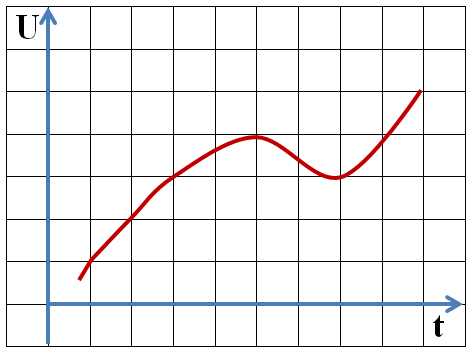 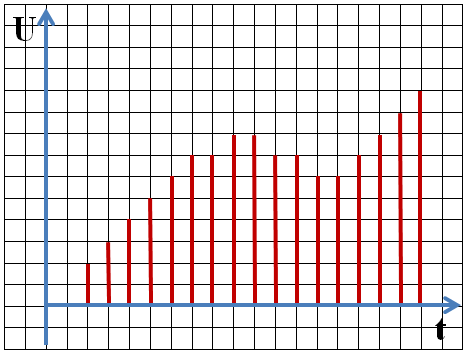 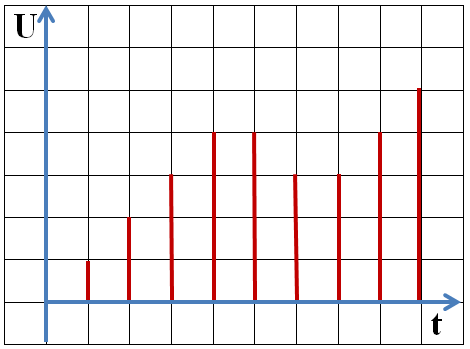 